Subject:	 English		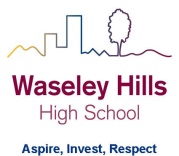 Teacher:  R TaylorYear:	7			Topic/theme: Private PeacefulALL work materials are in Home Access+/Coursework (S)/English/1 1 School Closure Work/Year7/Private Peaceful/Week7-8  Need help?HomeAccess+ https://facility.waseley.networcs.net/HAP/login.aspx?ReturnUrl=%2fhap (use your normal school username and password).Pupil and parent help page:  https://www.waseleyhills.worcs.sch.uk/coronavirus-independent-learning/help-for-parents-and-pupilsFancy showing your best work off?You can email a photo of you doing something great, or an example of your best piece of work to your Head of Year for our celebrations assemblies when we return.  Yr 7 please email Mrs Williams at jewilliams@waseleyhills.worcs.sch.uk Yr 8 please email Mrs Bridgeman at jbridgeman@waseleyhills.worcs.sch.ukYr 9 please email Mrs Bradley at kjbradley@waseleyhills.worcs.sch.ukYr 10 please email Mr Jones at djones@waseleyhills.worcs.sch.ukPlease keep your work organised in subjects as we are excited to see what you have achieved and reward you for it when we return.Lesson What you need to take from this lesson Resource to use or hyperlinkSuggested task 1Understand the development of Charlie and Molly’s relationshipRead Chpt 5 of pdf (p68) or listen to it:https://www.bbc.co.uk/teach/school-radio/nursery-rhymes-private-peaceful-episode-5/zmp4382Lesson 1 of Private Peaceful Wk 7-8 Pupil bookletQuotation Quest WorksheetRead the chapter, answer questions on opening paragraphs and Charlie and Molly’s relationshipComplete the Quotation Quest Worksheet2Identify ways in which writers create tension and consider their effectsLesson 2 of Private Peaceful Wk 7-8 Pupil bookletThe Colonel at the Door Word Doc for close analysisBrainstorm techniques writers use to create tension, compare with examples given.  Look at the extract from chapter 5 – identify techniques used and write up an analytical paragraph3Practise using techniques to build tension in your own writing (Using the acronym DASH)Building Tension with DASH PowerPointFollow the task instructions in the PowerPoint to create your own extracts of dramatic and suspenseful writing.4Understand the developing plot, themes and characters/relationships of the text.Revise punctuation marksRead Chpts 6 & 7 of the pdf (p77-104) or listen to it:https://www.bbc.co.uk/teach/school-radio/english-private-peaceful-episode-6/zkvw47hhttps://www.bbc.co.uk/teach/school-radio/english-private-peaceful/zhrmwtyRead/listen to the chapters and answer the questions in the Wk 7-8 pupil bookletLook closely at the use of punctuation on p935Link the text to its historical context.  Develop an understanding of the recruitment process used during WW1 and how people were persuaded to sign up.https://www.youtube.com/watch?v=K7RQQS8fsbgWW1 Propaganda and Recruitment Word docLesson 5 of Wk 7-8 Pupil bookletGoing to War PowerPointWatch the Video on WW1 recruitment (Kitchener’s Army) and read the Word doc, answer questions in the pupil bookletLook at the propaganda posters and the speech from p94 and explore how they persuadeWrite your own persuasive speechHow will we assess you learning?Years 7 and 8: Pupils will be set an interactive quiz using this information on Show My Homework or asked to submit a piece of work such as a photograph of art work.Year 9 to 11: Pupils may be set an interactive quiz or a written task via Show My Homework.How will we assess you learning?Years 7 and 8: Pupils will be set an interactive quiz using this information on Show My Homework or asked to submit a piece of work such as a photograph of art work.Year 9 to 11: Pupils may be set an interactive quiz or a written task via Show My Homework.How will we assess you learning?Years 7 and 8: Pupils will be set an interactive quiz using this information on Show My Homework or asked to submit a piece of work such as a photograph of art work.Year 9 to 11: Pupils may be set an interactive quiz or a written task via Show My Homework.How will we assess you learning?Years 7 and 8: Pupils will be set an interactive quiz using this information on Show My Homework or asked to submit a piece of work such as a photograph of art work.Year 9 to 11: Pupils may be set an interactive quiz or a written task via Show My Homework.